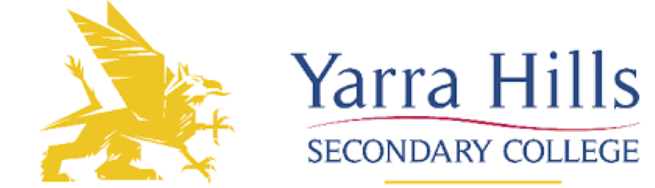 VET CourseLocationDurationCertificate II in Agriculture Mt Lilydale Mercy CollegeYear 1 & 2Certificate II in Auslan Ranges TecOver 2 yearsCertificate II in Animal Care Lilydale High SchoolYear 1 & 2 *Certificate II in Animal Care Box Hill -  Box HillYear 1 & 2Certificate II in Applied Digital Technologies Ringwood TrainingYear 1 & 2 Certificate II in Automotive Ringwood TrainingYear 1 & 2Certificate II in Building & Construction (Carpentry) Mt Lilydale Mercy CollegeYear 1 & 2Certificate II in Building & Construction (Carpentry) AquinasYear 1 & 2 partial completion****Certificate II in Building and Construction Pre-apprenticeship – Bricklaying. Ranges TecYear 1**Certificate II in Building and Construction Pre-apprenticeship – Carpentry Swinburne - CroydonYear 1 & 2Certificate II in Community Services Swinburne -  WantirnaYear 1 Certificate II in Computer Assembly & Repair Ringwood TrainingYear 1 & 2Certificate II in Conservation and Ecosystems Management Lilydale Heights SCYear 1 & 2Certificate II in Conservation and Land Management Lilydale Heights SCYear 1 & 2Certificate II in Cookery AquinasYear 1 & 2VET CourseLocationLocationDurationCertificate II in Dance Ringwood SCYear 1 & 2Year 1 & 2Year 1 & 2Certificate II in Engineering Studies Ranges TecYear 1 & 2Year 1 & 2Year 1 & 2Certificate II in Engineering Studies Swinburne - WantirnaYear 1 & 2Year 1 & 2Year 1 & 2Certificate II in Engineering Studies Mt Lilydale Mercy CollegeYear 1Year 1Year 1Certificate II in Engineering Studies Ringwood TrainingYear 1 & 2Year 1 & 2Year 1 & 2Certificate II in Furniture Making Pathways Ranges TecYear 1 & 2Year 1 & 2Year 1 & 2Certificate II in Horticulture Ranges TecYear 1 & 2Year 1 & 2Year 1 & 2Certificate II in Hospitality Mt Lilydale Mercy CollegeYear 1**Year 1**Year 1**Certificate II in Hospitality AquinasYear 1 & 2Year 1 & 2Year 1 & 2Certificate II in Kitchen Operations Ranges TecYear 1 & 2Year 1 & 2Year 1 & 2Certificate II in Outdoor Recreation Box Hill - LilydaleYear 1Year 1Year 1Certificate II in Plumbing (Pre-App) Swinburne -  Croydon/WantirnaYear 1 & 2Year 1 & 2Year 1 & 2Certificate II in Retail Cosmetics Inspiring - Bayswater1 year (pre requisite forCert III Beauty with Inspiring1 year (pre requisite forCert III Beauty with Inspiring1 year (pre requisite forCert III Beauty with InspiringCertificate II in Retail Services Cire - LilydaleYear 1 & 2Year 1 & 2Year 1 & 2VET Course      LocationDurationCertificate II in Salon Assistant Inspiring - Lilydale/Bayswater1 year (pre requisite for Cert III Beauty with Inspiring)Certificate II in Wine Industry Operations Upper Yarra SC1 year***Certificate II in Workplace Skills Swinburne - WantirnaYear 1 & 2Certificate III in Allied Health Assistance Box Hill - Box HillYear 1 & 2 partial completion****Certificate III in Allied Health Assistance Swinburne - WantirnaYear 1 & 2 partial completion****Certificate III in Acting (Screen) Lilydale High SchoolYear 1 & 2Certificate III in Beauty Services Box Hill - Box HillYear 1 & 2 partial completion****Certificate III in Business Cire - LilydaleYear 1 & 2Certificate III in Community Services Cire - LilydaleYear 1 & 2Certificate III in Community Services Box Hill - Box HillYear 1 & 2Certificate III in Design Fundamentals Swinburne - WantirnaYear 1 & 2 ***Certificate III in Equine Studies Box Hill - Box HillYear 1 & 2Certificate III in Info Tech Networking & Cybersafety Ringwood TrainingYear 1 & 2 partial completion****Certificate III in Info Tech Virtual Reality/Game Design Ringwood TrainingYear 1 & 2 partial completion****VET Course      LocationDurationCertificate III in Laboratory Skills Swinburne - Croydon/WantirnaYear 1 & 2Certificate III in Music Production Billanook CollegeYear 1 & 2Certificate III Music Industry (Sound Production) Melba S.CYear 1 & 2Certificate II in Agriculture Mt Lilydale Mercy CollegeYear 1 & 2Certificate II in Auslan Ranges TecOver 2 yearsCertificate II in Animal Care Box Hill - Box Hill/LilydaleYear 1 & 2Certificate II in Applied Digital Technologies Ringwood TrainingYear 1 & 2Certificate II in Automotive Ringwood TrainingYear 1 & 2Certificate II in Building & Construction (Carpentry) Mt Lilydale Mercy CollegeYear 1 & 2Certificate II in Building & Construction (Carpentry) AquinasYear 1 & 2 partial completion****Certificate II in Building and Construction Pre-apprenticeship – Carpentry Swinburne - CroydonYear 1 & 2VET Course     LocationDurationCertificate II in Computer Assembly & Repair Ringwood TrainingYear 1 & 2Certificate II in Conservation and Ecosystems Management Lilydale Heights SCYear 1 & 2Certificate II in Conservation and Land Management Lilydale Heights SCYear 1 & 2Certificate II in Cookery AquinasYear 1 & 2Certificate II in Dance Ringwood SCYear 1 & 2Certificate II in Electrotechnology (Career Start) Swinburne - Croydon / WantirnaYear 1 & 2Certificate II in Electrotechnology Studies (Pre-vocational) Ranges TecYear 1 & 2Certificate II in Engineering Studies Ranges TecYear 1 & 2Certificate II in Engineering Studies Swinburne - WantirnaYear 1 & 2Certificate II in Engineering Studies Ringwood TrainingYear 1 & 2Certificate II in Furniture Making Pathways Ranges TecYear 1 & 2Certificate II in Horticulture Ranges TecOver 2 yearsCertificate II in Hospitality AquinasYear 1 & 2Certificate II in Kitchen Operations Ranges TecYear 1 & 2Certificate II in Plumbing (Pre-App) Swinburne - Croydon / WantirnaYear 1 & 2VET Course      Location      DurationCertificate II in Workplace Skills Swinburne - WantinraYear 1 & 2Certificate III in Acting (Screen) Lilydale High SchoolYear 1 & 2Certificate III in Allied Health Assistance Swinburne - WantirnaYear 1 & 2 partial completion****Certificate III in Allied Health Assistance Box Hill - Box HillYear 1 & 2 partial completion****Certificate III in Business Cire - LilydaleYear 1 & 2Certificate III in Community Services Box Hill - Box HillYear 1 & 2Certificate III in Early Childhood Education & Care Box Hill - Box HillYear 1 & 2 partial completion****Certificate III in Equine Studies Box Hill - Box HillYear 1 & 2Certificate III in Info Tech Networking & Cybersafety Ringwood TrainingYear 1 & 2 partial completion****Certificate III in Info Tech Virtual Reality/Game Design Ringwood TrainingYear 1 & 2 partial completion****Certificate III in Laboratory Skills Swinburne - WantirnaYear 1 & 2Certificate III in Music Production Billanook CollegeYear 1 & 2Certificate III Music Industry (Sound Production) Melba SCYear 1 & 2Certificate III in Visual Arts Mt Lilydale Mercy CollegeYear 1 & 2Certificate IV in Integrated Technologies (CiSCO) Ringwood TrainingYear 1 & 2 partial completion****